3GPP TSG-SA5 Meeting #155 	S5-24615Jeju, South Korea, 27 - 31 May 2024First change4.1.3	Procedures4.1.3.1	SLS Assurance Procedure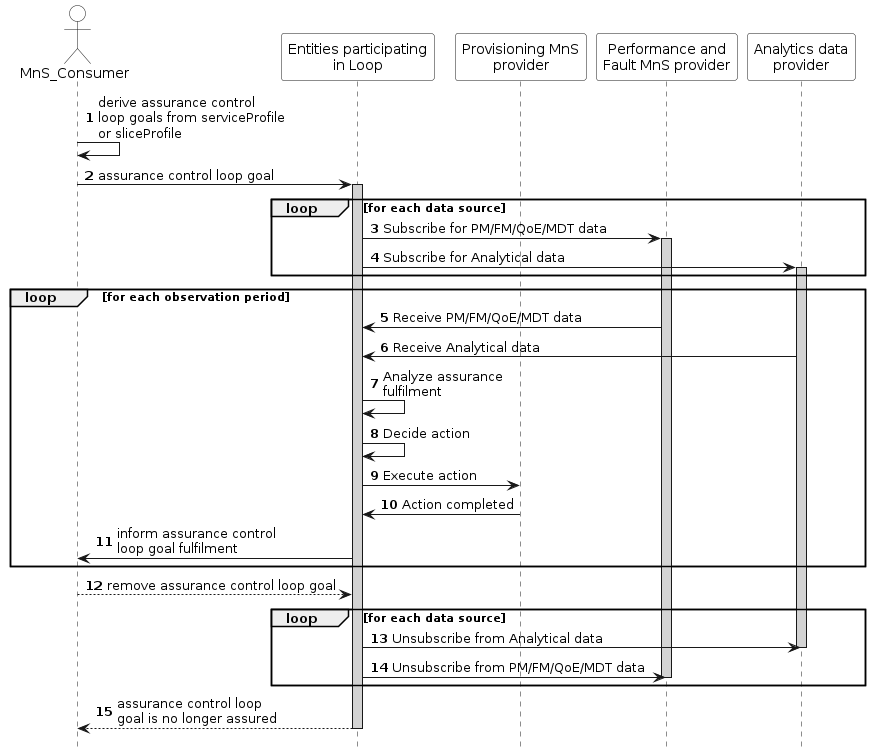 Figure 4.1.3.1.1 SLS assurance procedureFor the purpose of the procedure shown in Figure 4.1.3.1.1 "entities participating in the loop" refers to any entity in the 3GPP management system responsible for the functioning of an ACCL to ensure the AssuranceControlLoopGoal required by an AssuranceControlLoop_Consumer.1. AssuranceControlLoop_consumer derives AssuranceControlLoopGoal from the ServiceProfile or SliceProfile.2. AssuranceControlLoop_consumer provides the AssuranceControlLoopGoal to Entities_Participating_in_loop by utilizing the provision management services defined in as defined in clause 11.1.1.3 of TS 28.532 [7].NOTE 1:	In case the Entities_Participating_in_loop represents CrossDomain_Entities_Participating_in_loop, the AssuranceControlLoopGoal is the attribute(s) of the ServiceProfile. In case the Entities_Participating_in_loop represents Domain_Entities_Participating_in_loop, the AssuranceControlLoopGoal is the attribute(s) of the SliceProfile.3. Entities_Participating_in_loop subscribes the related performance data (e.g., the packet delay related measurements), fault data, QoE data (e.g., buffer level) and MDT data from respective sources by utilizing the Operation establishStreamingConnection as defined in clause 6.2.1 of TS 28.550 [3].4. Entities_Participating_in_loop, optionally, subscribes the related analytical data from MDAS producer or network functions, e.g., NWDAF. In case of NWDAF as a provider, Nnwdaf_EventsSubscription Service as defined in clause 4.2 of TS 29.520 [11] is used.5. Entities_Participating_in_loop collects the related performance, fault, QoE and MDT data (e.g., the packet delay related measurements), fault data, QoE data (e.g., buffer level) and MDT data from respective sources by utilizing the Operation establishStreamingConnection as defined in clause 6.2.1 of TS 28.550 [3].6. Entities_Participating_in_loop, optionally, collects the related analytical data from MDAS producer or network functions, e.g., NWDAF. In case of NWDAF as a provider, Nnwdaf_EventsSubscription Service as defined in clause 4.2 of TS 29.520 [11] is used. 7. Entities_Participating_in_loop assesses if the AssuranceControlLoopGoal has been fulfilled.8. Entities_Participating_in_loop assesses if and which action to take in case the AssuranceControlLoopGoal has not been fulfilled.9. As per the mitigation action (e.g., scale out) resources are changed, the generic provisioning management service as defined in clause 11.1 of TS 28.532 [7] is utilized for the same.10. Action completed.NOTE 2:	The Entities_Participating_in_loop continues to monitor and analyse the performance and perform the adjustment.11. AssuranceControlLoop_consumer receives  assurance fulfilment from Entities_Participating_in_loop by utilizing the provision management services defined in clause 11.1.1.3 of TS 28.532 [7].Second changeEnd of changesCR-Form-v12.1CR-Form-v12.1CR-Form-v12.1CR-Form-v12.1CR-Form-v12.1CR-Form-v12.1CR-Form-v12.1CR-Form-v12.1CR-Form-v12.1CHANGE REQUESTCHANGE REQUESTCHANGE REQUESTCHANGE REQUESTCHANGE REQUESTCHANGE REQUESTCHANGE REQUESTCHANGE REQUESTCHANGE REQUEST536CRrevCurrent version:For HELP on using this form: comprehensive instructions can be found at 
http://www.3gpp.org/Change-Requests.For HELP on using this form: comprehensive instructions can be found at 
http://www.3gpp.org/Change-Requests.For HELP on using this form: comprehensive instructions can be found at 
http://www.3gpp.org/Change-Requests.For HELP on using this form: comprehensive instructions can be found at 
http://www.3gpp.org/Change-Requests.For HELP on using this form: comprehensive instructions can be found at 
http://www.3gpp.org/Change-Requests.For HELP on using this form: comprehensive instructions can be found at 
http://www.3gpp.org/Change-Requests.For HELP on using this form: comprehensive instructions can be found at 
http://www.3gpp.org/Change-Requests.For HELP on using this form: comprehensive instructions can be found at 
http://www.3gpp.org/Change-Requests.For HELP on using this form: comprehensive instructions can be found at 
http://www.3gpp.org/Change-Requests.Proposed change affects:UICC appsMERadio Access NetworkXCore NetworkXTitle:	Clarify assurance procedureClarify assurance procedureClarify assurance procedureClarify assurance procedureClarify assurance procedureClarify assurance procedureClarify assurance procedureClarify assurance procedureClarify assurance procedureClarify assurance procedureSource to WG:EricssonEricssonEricssonEricssonEricssonEricssonEricssonEricssonEricssonEricssonSource to TSG:S5S5S5S5S5S5S5S5S5S5Work item code:66666Date:Date:Date:2024-05-15Category:ARelease:Release:Release:Rel-18Use one of the following categories:
F  (correction)
A  (mirror corresponding to a change in an earlier 													release)
B  (addition of feature), 
C  (functional modification of feature)
D  (editorial modification)Detailed explanations of the above categories can
be found in 3GPP TR 21.900.Use one of the following categories:
F  (correction)
A  (mirror corresponding to a change in an earlier 													release)
B  (addition of feature), 
C  (functional modification of feature)
D  (editorial modification)Detailed explanations of the above categories can
be found in 3GPP TR 21.900.Use one of the following categories:
F  (correction)
A  (mirror corresponding to a change in an earlier 													release)
B  (addition of feature), 
C  (functional modification of feature)
D  (editorial modification)Detailed explanations of the above categories can
be found in 3GPP TR 21.900.Use one of the following categories:
F  (correction)
A  (mirror corresponding to a change in an earlier 													release)
B  (addition of feature), 
C  (functional modification of feature)
D  (editorial modification)Detailed explanations of the above categories can
be found in 3GPP TR 21.900.Use one of the following categories:
F  (correction)
A  (mirror corresponding to a change in an earlier 													release)
B  (addition of feature), 
C  (functional modification of feature)
D  (editorial modification)Detailed explanations of the above categories can
be found in 3GPP TR 21.900.Use one of the following categories:
F  (correction)
A  (mirror corresponding to a change in an earlier 													release)
B  (addition of feature), 
C  (functional modification of feature)
D  (editorial modification)Detailed explanations of the above categories can
be found in 3GPP TR 21.900.Use one of the following categories:
F  (correction)
A  (mirror corresponding to a change in an earlier 													release)
B  (addition of feature), 
C  (functional modification of feature)
D  (editorial modification)Detailed explanations of the above categories can
be found in 3GPP TR 21.900.Use one of the following categories:
F  (correction)
A  (mirror corresponding to a change in an earlier 													release)
B  (addition of feature), 
C  (functional modification of feature)
D  (editorial modification)Detailed explanations of the above categories can
be found in 3GPP TR 21.900.Use one of the following releases:
Rel-8	(Release 8)
Rel-9	(Release 9)
Rel-10	(Release 10)
Rel-11	(Release 11)
…
Rel-15	(Release 15)
Rel-16	(Release 16)
Rel-17	(Release 17)
Rel-18	(Release 18)Use one of the following releases:
Rel-8	(Release 8)
Rel-9	(Release 9)
Rel-10	(Release 10)
Rel-11	(Release 11)
…
Rel-15	(Release 15)
Rel-16	(Release 16)
Rel-17	(Release 17)
Rel-18	(Release 18)Reason for change:Reason for change:The procedure for SLS assurance is described in clause 4.1.3.1. According to the diagram the consumer is informed about the fulfilment of the assurance goal after the second loop (with cycle time of the observation period) is completed. However the consumer should be informed after each cycle as the loop is continuosly operational.After the SLS assurance is not required any longer i.e. the second loop has completed the last cycle, the data which was subscribed to is no longer needed and can be unsubscribed, this part of the procedure is missing.  The procedure for SLS assurance is described in clause 4.1.3.1. According to the diagram the consumer is informed about the fulfilment of the assurance goal after the second loop (with cycle time of the observation period) is completed. However the consumer should be informed after each cycle as the loop is continuosly operational.After the SLS assurance is not required any longer i.e. the second loop has completed the last cycle, the data which was subscribed to is no longer needed and can be unsubscribed, this part of the procedure is missing.  The procedure for SLS assurance is described in clause 4.1.3.1. According to the diagram the consumer is informed about the fulfilment of the assurance goal after the second loop (with cycle time of the observation period) is completed. However the consumer should be informed after each cycle as the loop is continuosly operational.After the SLS assurance is not required any longer i.e. the second loop has completed the last cycle, the data which was subscribed to is no longer needed and can be unsubscribed, this part of the procedure is missing.  The procedure for SLS assurance is described in clause 4.1.3.1. According to the diagram the consumer is informed about the fulfilment of the assurance goal after the second loop (with cycle time of the observation period) is completed. However the consumer should be informed after each cycle as the loop is continuosly operational.After the SLS assurance is not required any longer i.e. the second loop has completed the last cycle, the data which was subscribed to is no longer needed and can be unsubscribed, this part of the procedure is missing.  The procedure for SLS assurance is described in clause 4.1.3.1. According to the diagram the consumer is informed about the fulfilment of the assurance goal after the second loop (with cycle time of the observation period) is completed. However the consumer should be informed after each cycle as the loop is continuosly operational.After the SLS assurance is not required any longer i.e. the second loop has completed the last cycle, the data which was subscribed to is no longer needed and can be unsubscribed, this part of the procedure is missing.  The procedure for SLS assurance is described in clause 4.1.3.1. According to the diagram the consumer is informed about the fulfilment of the assurance goal after the second loop (with cycle time of the observation period) is completed. However the consumer should be informed after each cycle as the loop is continuosly operational.After the SLS assurance is not required any longer i.e. the second loop has completed the last cycle, the data which was subscribed to is no longer needed and can be unsubscribed, this part of the procedure is missing.  The procedure for SLS assurance is described in clause 4.1.3.1. According to the diagram the consumer is informed about the fulfilment of the assurance goal after the second loop (with cycle time of the observation period) is completed. However the consumer should be informed after each cycle as the loop is continuosly operational.After the SLS assurance is not required any longer i.e. the second loop has completed the last cycle, the data which was subscribed to is no longer needed and can be unsubscribed, this part of the procedure is missing.  The procedure for SLS assurance is described in clause 4.1.3.1. According to the diagram the consumer is informed about the fulfilment of the assurance goal after the second loop (with cycle time of the observation period) is completed. However the consumer should be informed after each cycle as the loop is continuosly operational.After the SLS assurance is not required any longer i.e. the second loop has completed the last cycle, the data which was subscribed to is no longer needed and can be unsubscribed, this part of the procedure is missing.  The procedure for SLS assurance is described in clause 4.1.3.1. According to the diagram the consumer is informed about the fulfilment of the assurance goal after the second loop (with cycle time of the observation period) is completed. However the consumer should be informed after each cycle as the loop is continuosly operational.After the SLS assurance is not required any longer i.e. the second loop has completed the last cycle, the data which was subscribed to is no longer needed and can be unsubscribed, this part of the procedure is missing.  Summary of change:Summary of change:- update Figure 4.1.3.1.1 SLS assurance procedure bring last step into the loop- update Figure 4.1.3.1.1 adding unscribe from Fault and Performance MnS providers- update Figure 4.1.3.1.1 adding unscribe from the Analytic data providers- add new steps 12 and13 reflecting the unsubscribe from providers- update Figure 4.1.3.1.1 SLS assurance procedure bring last step into the loop- update Figure 4.1.3.1.1 adding unscribe from Fault and Performance MnS providers- update Figure 4.1.3.1.1 adding unscribe from the Analytic data providers- add new steps 12 and13 reflecting the unsubscribe from providers- update Figure 4.1.3.1.1 SLS assurance procedure bring last step into the loop- update Figure 4.1.3.1.1 adding unscribe from Fault and Performance MnS providers- update Figure 4.1.3.1.1 adding unscribe from the Analytic data providers- add new steps 12 and13 reflecting the unsubscribe from providers- update Figure 4.1.3.1.1 SLS assurance procedure bring last step into the loop- update Figure 4.1.3.1.1 adding unscribe from Fault and Performance MnS providers- update Figure 4.1.3.1.1 adding unscribe from the Analytic data providers- add new steps 12 and13 reflecting the unsubscribe from providers- update Figure 4.1.3.1.1 SLS assurance procedure bring last step into the loop- update Figure 4.1.3.1.1 adding unscribe from Fault and Performance MnS providers- update Figure 4.1.3.1.1 adding unscribe from the Analytic data providers- add new steps 12 and13 reflecting the unsubscribe from providers- update Figure 4.1.3.1.1 SLS assurance procedure bring last step into the loop- update Figure 4.1.3.1.1 adding unscribe from Fault and Performance MnS providers- update Figure 4.1.3.1.1 adding unscribe from the Analytic data providers- add new steps 12 and13 reflecting the unsubscribe from providers- update Figure 4.1.3.1.1 SLS assurance procedure bring last step into the loop- update Figure 4.1.3.1.1 adding unscribe from Fault and Performance MnS providers- update Figure 4.1.3.1.1 adding unscribe from the Analytic data providers- add new steps 12 and13 reflecting the unsubscribe from providers- update Figure 4.1.3.1.1 SLS assurance procedure bring last step into the loop- update Figure 4.1.3.1.1 adding unscribe from Fault and Performance MnS providers- update Figure 4.1.3.1.1 adding unscribe from the Analytic data providers- add new steps 12 and13 reflecting the unsubscribe from providers- update Figure 4.1.3.1.1 SLS assurance procedure bring last step into the loop- update Figure 4.1.3.1.1 adding unscribe from Fault and Performance MnS providers- update Figure 4.1.3.1.1 adding unscribe from the Analytic data providers- add new steps 12 and13 reflecting the unsubscribe from providersConsequences if not approved:Consequences if not approved:Incorrect procedure not aligned with stage 2 model for SLS assurance.Incorrect procedure not aligned with stage 2 model for SLS assurance.Incorrect procedure not aligned with stage 2 model for SLS assurance.Incorrect procedure not aligned with stage 2 model for SLS assurance.Incorrect procedure not aligned with stage 2 model for SLS assurance.Incorrect procedure not aligned with stage 2 model for SLS assurance.Incorrect procedure not aligned with stage 2 model for SLS assurance.Incorrect procedure not aligned with stage 2 model for SLS assurance.Incorrect procedure not aligned with stage 2 model for SLS assurance.Clauses affected:Clauses affected:4.1.3.1, Annex X (new)4.1.3.1, Annex X (new)4.1.3.1, Annex X (new)4.1.3.1, Annex X (new)4.1.3.1, Annex X (new)4.1.3.1, Annex X (new)4.1.3.1, Annex X (new)4.1.3.1, Annex X (new)4.1.3.1, Annex X (new)YNOther specsOther specsX Other core specifications	 Other core specifications	 Other core specifications	 Other core specifications	TS/TR ... CR ... TS/TR ... CR ... TS/TR ... CR ... affected:affected:X Test specifications Test specifications Test specifications Test specificationsTS/TR ... CR ... TS/TR ... CR ... TS/TR ... CR ... (show related CRs)(show related CRs)X O&M Specifications O&M Specifications O&M Specifications O&M SpecificationsTS/TR ... CR ... TS/TR ... CR ... TS/TR ... CR ... Other comments:Other comments:No stage 3 impactsNo stage 3 impactsNo stage 3 impactsNo stage 3 impactsNo stage 3 impactsNo stage 3 impactsNo stage 3 impactsNo stage 3 impactsNo stage 3 impactsThis CR's revision history:This CR's revision history: